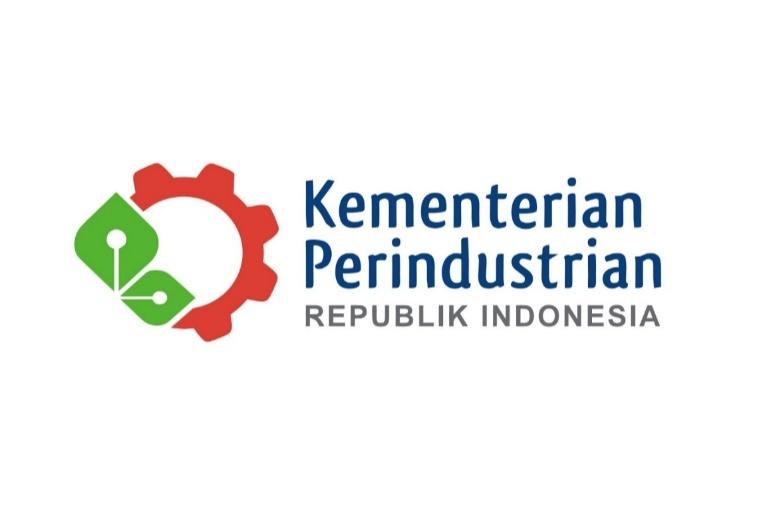 BUKU PENILAIANPRAKTIKUM BAHASA INDONESIA DAN TEKNIK PENULISANPROGRAM STUDI TEKNOLOGI MESIN INDUSTRI PETROKIMIA POLITEKNIK PETROKIMIA BANTENTAHUN 2022DAFTAR ISIBAB IPENDAHULUANBuku penilaian untuk Teknik komunikasi dalam Bahasa Indonesia dibuat sebagai konsekuensi logis dalam pelatihan berbasis kompetensi yang telah menempuh tahapan penerimaan pengetahuan, keterampilan, dan sikap kerja melalui buku informasi dan buku kerja. Setelah latihan-latihan (exercise) dilakukan berdasarkan buku kerja maka untuk mengetahui sejauh mana kompetensi yang dimilikinya perlu dilakukan uji komprehensif secara utuh per unit kompetensi dan materi uji komprehensif itu ada dalam buku penilaian ini.Adapun tujuan dibuatnya buku penilaian ini, yaitu untuk menguji kompetensi peserta didik (mahasiswa) setelah selesai menempuh buku informasi dan buku kerja secara komprehensif dan berdasarkan hasil uji inilah peserta akan dinyatakan kompeten atau belum kompeten terhadap Teknik Berkomunikasi dalam Bahasa Indonesia yang dilakukan menjadi penilaian yang opsinya sebagai berikut:Metoda Penilaian PengetahuanTes TertulisUntuk menilai pengetahuan yang telah disampaikan selama proses pelatihan terlebih dahulu dilakukan tes tertulis melalui pemberian materi tes dalam bentuk tertulis yang dijawab secara tertulis juga. Untuk menilai pengetahuan dalam proses pelatihan materi tes disampaikan lebih dominan dalam bentuk obyektif tes dalam hal ini jawaban singkat. Tes essay bisa diberikan selama tes essay tersebut tes essay tertutup, tidak tes essay terbuka, hal ini dimaksudkan untuk mengurangi faktor subyektif penilai.Tes WawancaraTes wawancara dilakukan untuk menggali atau memastikan hasil tes tertulis sejauh itu diperlukan. Tes wawancara ini dilakukan secara perseorangan antara penilai dengan peserta didik. Penilai sebaiknya lebih dari satu orang.Metoda Penilaian KeterampilanTes SimulasiTes simulasi ini digunakan untuk menilai keterampilan dengan menggunakan media bukan yang sebenarnya, misalnya menggunakan tempat kerja tiruan (bukan tempat kerja yang sebenarnya), obyek pekerjaan disediakan atau hasil rekayasa sendiri, bukan obyek kerja yang sebenarnya.Tes PraktikPenilaian dilakukan secara sebenarnya, di tempat kerja sebenarnya dengan menggunakan obyek kerja sebenarnya.Metoda Penilaian Sikap KerjaObservasiUntuk melakukan penilaian sikap kerja digunakan metoda observasi terstruktur, artinya pengamatan yang dilakukan menggunakan lembar penilaian yang sudah disiapkan sehingga pengamatan yang dilakukan mengikuti petunjuk penilaian yang dituntut oleh lembar penilaian tersebut. Pengamatan dilakukan pada waktu peserta uji/peserta pelatihan melakukan keterampilan kompetensi yang dinilai karena sikap kerja melekat pada keterampilan tersebut.BAB IIUNIT KOMPETENSILembar Penilaian TeoriUnit kompetensi	: 1 IMG.IN01.001.01 Melakukan Komunikasi di      Tempat KerjaPembelajaran		: Teknik Berkomunikasi dalam Bahasa IndonesiaWaktu 			: 100 menitPETUNJUK UMUMJawablah materi tes ini pada lembar jawaban/kertas yang sudah disediakan pada lampiran 1Modul terkait dengan unit kompetensi agar disimpanBacalah materi tes secara cermat dan telitiJelaskan dasar-dasar Bahasa Indonesia dalam teknik berkomunikasi!Jelaskan fonologi, morfologi, dan sintaksis!Jelaskan  tentang Kalimat!Jelaskan pengertian diftong dan berikan contoh berdasarkan pembagian menurut posisi awal, tengah, dan akhir!!Jelaskan tentang frase! Jelaskan tentang kalimat efektifCeklis Penilaian TeoriCatatan:................................................................................................................................................................................................................................................................................................................................................................................................................................................................................................Tanda Tangan Mahasiswa	: ..............................................Tanda Tangan Instruktur	: ..............................................Lembar Penilaian PraktikTugas untuk kerja Waktu		: 100 menitAlat			: -Bahan 		: Buku Informasi pembelajaran.Indikator Unjuk KerjaDapat Informasi dari sumber yang terpercaya untuk memastikan ketrampilan komunikasi yang efektif ketika mengirim atau menerima informasiStandar KinerjaDikerjakan selesai tepat waktu, waktu yang digunakan tidak lebih dari yang ditetapkanInstruksi KerjaAbstraksi tugas:Membuat jawaban jelas dan sistematisPerincian tugasnya adalah sebagai berikut:Ikuti perintah instrukturCeklis Aktivitas PraktikKode Unit Kompetensi	: IMG.IN01.001.01 Judul Unit Kompetensi	: Melakukan Komunikasi di Tempat KerjaNama Mahasiswa		:Catatan:................................................................................................................................................................................................................................................................................................................................................................................................................................................................................................Tanda Tangan Mahasiswa	: ..............................................Tanda Tangan Instruktur	: ..............................................Penilaian Sikap KerjaCatatan:................................................................................................................................................................................................................................................................................................................................................................................................................................................................................................Tanda Tangan Mahasiswa	: ..............................................Tanda Tangan Instruktur	: ..............................................Keputusan PenilaianKeputusan penilaian dalam Praktikum Dasar Komputer dan Pemrograman dijawab/dikerjakan dengan benar dan waktu yang telah ditentukan.Berdasarkan hasil penilaian dalam Praktikum Dasar Komputer dan Pemrograman dinyatakanCatatan:....................................................................................................................................................................................................................................................................................................................................................................................................................................................................................................................LAMPIRANLampiran 1LEMBAR JAWABAN PENILAIAN TEORITulislah jawaban saudara pada kolom di bawah ini!Lampiran 2LEMBAR JAWABAN PENILAIAN TEORITulislah jawaban saudara pada kolom di bawah ini!Lampiran 3LEMBAR JAWABAN PENILAIAN TEORITulislah jawaban saudara pada kolom di bawah ini!Lampiran 4LEMBAR JAWABAN PENILAIAN TEORITulislah jawaban saudara pada kolom di bawah ini!Lampiran 5LEMBAR JAWABAN PENILAIAN TEORITulislah jawaban saudara pada kolom di bawah ini!Lampiran 6LEMBAR JAWABAN PENILAIAN TEORITulislah jawaban saudara pada kolom di bawah ini!NO. KUKNO. SOALKUNCI JAWABANJAWABAN PESERTAKBKKETERANGAN1.11TerlampirJudul Unit Kompetensi : Melakukan Komunikasi di Tempat Kerja Kode Unit Kompetensi : IMG.IN01.001.011.22TerlampirJudul Unit Kompetensi : Melakukan Komunikasi di Tempat Kerja Kode Unit Kompetensi : IMG.IN01.001.011.33TerlampirJudul Unit Kompetensi : Melakukan Komunikasi di Tempat Kerja Kode Unit Kompetensi : IMG.IN01.001.011.44TerlampirJudul Unit Kompetensi : Melakukan Komunikasi di Tempat Kerja Kode Unit Kompetensi : IMG.IN01.001.011.55TerlampirJudul Unit Kompetensi : Melakukan Komunikasi di Tempat Kerja Kode Unit Kompetensi : IMG.IN01.001.011.66TerlampirJudul Unit Kompetensi : Melakukan Komunikasi di Tempat Kerja Kode Unit Kompetensi : IMG.IN01.001.01INDIKATOR UNJUK KERJATUGASHAL-HAL YANG DIAMATIPENILAIANPENILAIANINDIKATOR UNJUK KERJATUGASHAL-HAL YANG DIAMATIKBK1.1 Teknik berkomunikasi dan peralatan komunikasi yang akan digunakan dipilih sesuai dengan kebutuhan dan ketersediaan sarana komunikasiKalimat dari informasi itu dimengerti, diulang kalimatnya dan dilaksanakan!Ucapkan dengan kalimat yang tepat sesuai perintah disertai dengan Gerakan atau Bahasa nonverbal hingga pengamat mengatakan cukup!1. Mata2. Rambut3. Mulut4. Gigi5. Bicara6. Kata-kata7.Bahasa8.tangan9. kaki1.1 Teknik berkomunikasi dan peralatan komunikasi yang akan digunakan dipilih sesuai dengan kebutuhan dan ketersediaan sarana komunikasiKalimat dari informasi itu dimengerti, diulang kalimatnya dan dilaksanakan!Ucapkan dengan kalimat yang tepat sesuai perintah disertai dengan Gerakan atau Bahasa nonverbal hingga pengamat mengatakan cukup!1. Mata2. Rambut3. Mulut4. Gigi5. Bicara6. Kata-kata7.Bahasa8.tangan9. kaki1.1 Teknik berkomunikasi dan peralatan komunikasi yang akan digunakan dipilih sesuai dengan kebutuhan dan ketersediaan sarana komunikasiKalimat dari informasi itu dimengerti, diulang kalimatnya dan dilaksanakan!Ucapkan dengan kalimat yang tepat sesuai perintah disertai dengan Gerakan atau Bahasa nonverbal hingga pengamat mengatakan cukup!1. Mata2. Rambut3. Mulut4. Gigi5. Bicara6. Kata-kata7.Bahasa8.tangan9. kaki1.1 Teknik berkomunikasi dan peralatan komunikasi yang akan digunakan dipilih sesuai dengan kebutuhan dan ketersediaan sarana komunikasiKalimat dari informasi itu dimengerti, diulang kalimatnya dan dilaksanakan!Ucapkan dengan kalimat yang tepat sesuai perintah disertai dengan Gerakan atau Bahasa nonverbal hingga pengamat mengatakan cukup!1. Mata2. Rambut3. Mulut4. Gigi5. Bicara6. Kata-kata7.Bahasa8.tangan9. kaki1.1 Teknik berkomunikasi dan peralatan komunikasi yang akan digunakan dipilih sesuai dengan kebutuhan dan ketersediaan sarana komunikasiKalimat dari informasi itu dimengerti, diulang kalimatnya dan dilaksanakan!Ucapkan dengan kalimat yang tepat sesuai perintah disertai dengan Gerakan atau Bahasa nonverbal hingga pengamat mengatakan cukup!1. Mata2. Rambut3. Mulut4. Gigi5. Bicara6. Kata-kata7.Bahasa8.tangan9. kaki1.1 Teknik berkomunikasi dan peralatan komunikasi yang akan digunakan dipilih sesuai dengan kebutuhan dan ketersediaan sarana komunikasiKalimat dari informasi itu dimengerti, diulang kalimatnya dan dilaksanakan!Ucapkan dengan kalimat yang tepat sesuai perintah disertai dengan Gerakan atau Bahasa nonverbal hingga pengamat mengatakan cukup!1. Mata2. Rambut3. Mulut4. Gigi5. Bicara6. Kata-kata7.Bahasa8.tangan9. kaki1.1 Teknik berkomunikasi dan peralatan komunikasi yang akan digunakan dipilih sesuai dengan kebutuhan dan ketersediaan sarana komunikasiKalimat dari informasi itu dimengerti, diulang kalimatnya dan dilaksanakan!Ucapkan dengan kalimat yang tepat sesuai perintah disertai dengan Gerakan atau Bahasa nonverbal hingga pengamat mengatakan cukup!1. Mata2. Rambut3. Mulut4. Gigi5. Bicara6. Kata-kata7.Bahasa8.tangan9. kaki1.1 Teknik berkomunikasi dan peralatan komunikasi yang akan digunakan dipilih sesuai dengan kebutuhan dan ketersediaan sarana komunikasiKalimat dari informasi itu dimengerti, diulang kalimatnya dan dilaksanakan!Ucapkan dengan kalimat yang tepat sesuai perintah disertai dengan Gerakan atau Bahasa nonverbal hingga pengamat mengatakan cukup!1. Mata2. Rambut3. Mulut4. Gigi5. Bicara6. Kata-kata7.Bahasa8.tangan9. kaki1.1 Teknik berkomunikasi dan peralatan komunikasi yang akan digunakan dipilih sesuai dengan kebutuhan dan ketersediaan sarana komunikasiKalimat dari informasi itu dimengerti, diulang kalimatnya dan dilaksanakan!Ucapkan dengan kalimat yang tepat sesuai perintah disertai dengan Gerakan atau Bahasa nonverbal hingga pengamat mengatakan cukup!1. Mata2. Rambut3. Mulut4. Gigi5. Bicara6. Kata-kata7.Bahasa8.tangan9. kaki1.1 Teknik berkomunikasi dan peralatan komunikasi yang akan digunakan dipilih sesuai dengan kebutuhan dan ketersediaan sarana komunikasiKalimat dari informasi itu dimengerti, diulang kalimatnya dan dilaksanakan!Ucapkan dengan kalimat yang tepat sesuai perintah disertai dengan Gerakan atau Bahasa nonverbal hingga pengamat mengatakan cukup!1. Mata2. Rambut3. Mulut4. Gigi5. Bicara6. Kata-kata7.Bahasa8.tangan9. kaki1.1 Teknik berkomunikasi dan peralatan komunikasi yang akan digunakan dipilih sesuai dengan kebutuhan dan ketersediaan sarana komunikasiKalimat dari informasi itu dimengerti, diulang kalimatnya dan dilaksanakan!Ucapkan dengan kalimat yang tepat sesuai perintah disertai dengan Gerakan atau Bahasa nonverbal hingga pengamat mengatakan cukup!1. Mata2. Rambut3. Mulut4. Gigi5. Bicara6. Kata-kata7.Bahasa8.tangan9. kaki1.1 Teknik berkomunikasi dan peralatan komunikasi yang akan digunakan dipilih sesuai dengan kebutuhan dan ketersediaan sarana komunikasiKalimat dari informasi itu dimengerti, diulang kalimatnya dan dilaksanakan!Ucapkan dengan kalimat yang tepat sesuai perintah disertai dengan Gerakan atau Bahasa nonverbal hingga pengamat mengatakan cukup!1. Mata2. Rambut3. Mulut4. Gigi5. Bicara6. Kata-kata7.Bahasa8.tangan9. kaki1.1 Teknik berkomunikasi dan peralatan komunikasi yang akan digunakan dipilih sesuai dengan kebutuhan dan ketersediaan sarana komunikasiKalimat dari informasi itu dimengerti, diulang kalimatnya dan dilaksanakan!Ucapkan dengan kalimat yang tepat sesuai perintah disertai dengan Gerakan atau Bahasa nonverbal hingga pengamat mengatakan cukup!1. Mata2. Rambut3. Mulut4. Gigi5. Bicara6. Kata-kata7.Bahasa8.tangan9. kaki1.2 Dapat menjelaskan cara menyimpan data-data sesuai prosedurPembuatan Laporan karya ilmiahCoverKata pengantarDaftar isiAbstrakBab I PendahuluanBab II Tinjauan PustakaBab III gambaran perusahaanBab IV hasil dan PembahasanBab V kesimpulan dan saranLampiranDairy reportCEK LIS PENGAMATAN SIKAP KERJACEK LIS PENGAMATAN SIKAP KERJACEK LIS PENGAMATAN SIKAP KERJACEK LIS PENGAMATAN SIKAP KERJACEK LIS PENGAMATAN SIKAP KERJAPraktikum Dasar Komputer dan PemrogramanPraktikum Dasar Komputer dan PemrogramanPraktikum Dasar Komputer dan PemrogramanPraktikum Dasar Komputer dan PemrogramanPraktikum Dasar Komputer dan PemrogramanINDIKATOR UNJUK KERJANO. KUKKBKKETERANGANCekatan1.1Tepat1.2Teliti1.3NO.PENILAIANHASILHASILNO.PENILAIANKBK1.Pengetahuan2. Keterampilan3.Sikap KerjaKOMPETENBELUM KOMPETENNAMATANDA TANGANMAHASISWAPENILAINO. SOALJAWABAN PESERTAHASILHASILNO. SOALJAWABAN PESERTAKBK1.(1) morfem, (2)kata, (3) frase, (4) klausa, (5) kalimat, (7) paragraf, dan (8) wacana.Dengan mempertimbangkan satuan bunyi maka satuan-satuan Bahasa yang dimaksud mencakup (1) alofon dan fonem, (2) morf dan morfem, (3) kata, (4) frase, (5) klausa, (6) kalimat, (7) gugus kalimat, (8) paragraf, (9) wacana. Dari penjelasan tersebut, menunjukkan bahwa satuan-satuan bahasa merupakan komponen pembentuk bahasa.2.Fonologi : Satuan Bahasa yang mempelajari bunyi BahasaMorfologi: ilmu yang mempelajari tentang bentukan kataSintaksis: Ilmu yang mempelajari tentang kalimat3.Kalimat adalah susunan kata yang minimal terdiri atas S dan P yang memiliki arti dan diakhiri dengan intonasi.4.Diftong merupakan gabungan bunyi dalam satu suku kata, tetapi yang digabungkan adalah vokal yang diikuti oleh bunyi konsonan luncuran w atau y karena diftong bukanlah gabungan dua bunyi vokal.5.Frase adalah gabungan dua kata atau lebih yang bersifat nonpredikatif.6.kalimat efektif ialah kalimat yang disusun sesuai dengan kaidah-kaidah bahasa yang berlaku, yang memiliki kemampuan untuk menimbulkan kembali gagasan-gagasan pada pikiran pendengar atau pembaca seperti apa yang ada pada pikiran penulis atau pembicara.Tanda TanganMahasiswa................................Tanda TanganInstruktur................................NO. SOALJAWABAN PESERTAHASILHASILNO. SOALJAWABAN PESERTAKBK1.Penyusunan laporan merupakan penyusunan yang memperhatikan menulis, Topik dan Judul Karangan, memilih topik, topik dibaatasi ruang lingkup, pembatasan topik tema. Penyusunan laporan disusun secara sistematis.2.Laporan lisan dam bentuk repeat instruction merupakan laporan dengan cara mengulang kalimat sesuai instruksi. Tanpa ada kata yang ditambahkan. Hal ini menunjukkan kejelasan dalam melaporkan secara lisan.3.Laporan Karya Ilmiah merupakan laporan tertulis, sesuai dengan pedoman penulisan yang benar, baik dipublikasikan maupun tidak dan dibahas secara mendalam4.Konvensi naskah karya ilmiah adalah peraturan atau aturan yang telah disepakati bersama oleh suatu lembaga tertentu atau beberapa lembaga yang menyangkut seperangkat cara dan bahan yang digunakan dalam penulisan karya ilmiah, misalnya, laporan penelitian, skripsi, tesis, dll5.Laporan harus lengkap, dibuat dengan jelas, tegas, konsisten, komunikatif, dapat dipertanggungjawabkan6.Daftar Pustaka beberapa keterangan mengenai rujukan yang digunakan, mulai dari nama penulis,tahun terbit, judul tulisan, kota penerbit.Tanda TanganMahasiswa................................Tanda TanganInstruktur................................NO. SOALJAWABAN PESERTAHASILHASILNO. SOALJAWABAN PESERTAKBK1.Langkah-langkah Penyusunan PresentasiPilih topikKenali kebutuhan audiensTujuan presentasiPesan itamaSusun isi presentasi2.Hal-hal yang perlu diperhatikan dalam presentasiPandangan harus diarahkan pada lawan bicaraGerak mimik yang tepatKenyaringan suaraKelancaranPenalaranPengausaan topikWaktu presentasi3.Strategi dalam penyusunan presentasiPesan harus jelas dengan kalimat yang jelas, spesifik, dan bersifat aksi4.Cara membuat klien atau audien faham dalam presentasi.Adanya interaksi yang menarik, berkolaborasi, dan interaksi5.Susunan Presentasi yang efektifPembukaan, isi, dan penutupTanda TanganMahasiswa................................Tanda TanganInstruktur................................NO. SOALJAWABAN PESERTAHASILHASILNO. SOALJAWABAN PESERTAKBK1.Dairy Report adalah laporan yang dibuat sesuai dengan kegiatan baik harian, mingguan, maupun bulanan.2.Bentuk dairy report :Harian, bulanan, dan mingguan3.Dairy report harian yaitu laporan kegiatan yang dibuat setiap hari.4.manfaat dari adanya laporan proyek, yakni :Menjadikan sebuah indikator penting untuk mengawasi aktivitas serta biaya yang sedang atau akan dikeluarkan,Sebagai evaluasi bagi tim supervisor terhadap suatu progress yang telah dicapainya,Dapat digunakan sebagai laporan kepada atasan atas kemajuan pekerjaan dari waktu ke waktu,Memudahkan monitoring atau pemantauan pekerjaan oleh supervisiMenjadi salah satu syarat dalam pengajuan sebuah termin proyek.(bila bentuknya proyek)5.Dairy report bulanan merupakan Laporan proyek satu ini berisi mengenai pelaporan suatu progres atau kemajuan pada proyek kerja selama satu bulan. Jenis laporan ini paling lengkap dibandingkan jenis laporan lainnya. Biasanya berisi beberapa informasi penting dan detail serta dirangkum dalam satu buku. Umumnya memuat tentang progres akhir tahun, daftar alat dan jumlah yang dipakai dalam proyek, sebuah foto dokumentasi proyek konstruksi, kendala apa yang terjadi selama pengerjaan, menjelaskan staff yang ada di proyek dan volume yang telah diselesaikan. Tanda TanganMahasiswa................................Tanda TanganInstruktur................................NO. SOALJAWABAN PESERTAHASILHASILNO. SOALJAWABAN PESERTAKBK1.Susunan Konvensi naskahCoverAbstrak Kata pengantar Daftar isiBab I PddendahuluanBab II Tinjauan Pustaka/ Landasan TeoriBab III Gambaran PerusahaanBab IV Hasil dan PembahasanBab V kesimpulan dan Saran Daftar Pustaka2.Abstrak Abstrak adalah ringkasan isi laporan yang ditulis dengan singkat dan padat dalam 250-400 kata atau kurang. Abstrak berisi pokok masalah, tujuan, metode, data, dan kesimpulan dalam bentuk paragraf.Abstrak merupakan bagian penting dari suatu karya ilmiah karena ini merupakan bagian yang pertama kali dibaca oleh pembaca atau penguji. Penulisan abstrak dilakukan setelah penelitian atau bentuk laporan itu selesai.3.Sistematika abstrakJudul penelitianRumusan masalahLatar belakang tujuan penelitianmetode penelitianTeknik Analisa dataLamdasan teoriHasilKesimpulansaran4.Hal- hal yang diperhatikan dalam mengunggah file, salah satunya dalam file tersebut adanya etika penulisan sebelum diupload.5.Plagiatisme merupakan penjiplakan atau pengambilan karangan, pendapat dari orang lain dan menjadikan tulisan itu milik atau hasil  sendiriTanda TanganMahasiswa................................Tanda TanganInstruktur................................NO. SOALJAWABAN PESERTAHASILHASILNO. SOALJAWABAN PESERTAKBK1.Karya ilmiah adalah hasil karya yang diperoleh dari kegiatan menulis dengan menerapkan konvensi ilmiah2.Hal yang perlu diperhatikan dalam presentasi3.Sistematika pembuatan abstrakInformasi umum mengenai penelitian yang dilakukan. Tujuan penelitian. Alasan dilaksanakannya penelitian. Metode penelitian yang digunakan. Temuan penelitian.Kata kunci terdiri atas tiga kata atau gabungan kata.4.Tahapan presentasi a.Menentukan topikb. latar belakangc. tinjauan Pustakad. gambaran perusahaane. hasil pembahasanf. kesimpulan dan saran5.Dalam presentasi hindariTidak melakukan persiapan yang matangKomunikasi satu arahTidak bertele-teleBahasa tidak mudah difahamiTanda TanganMahasiswa................................Tanda TanganInstruktur................................